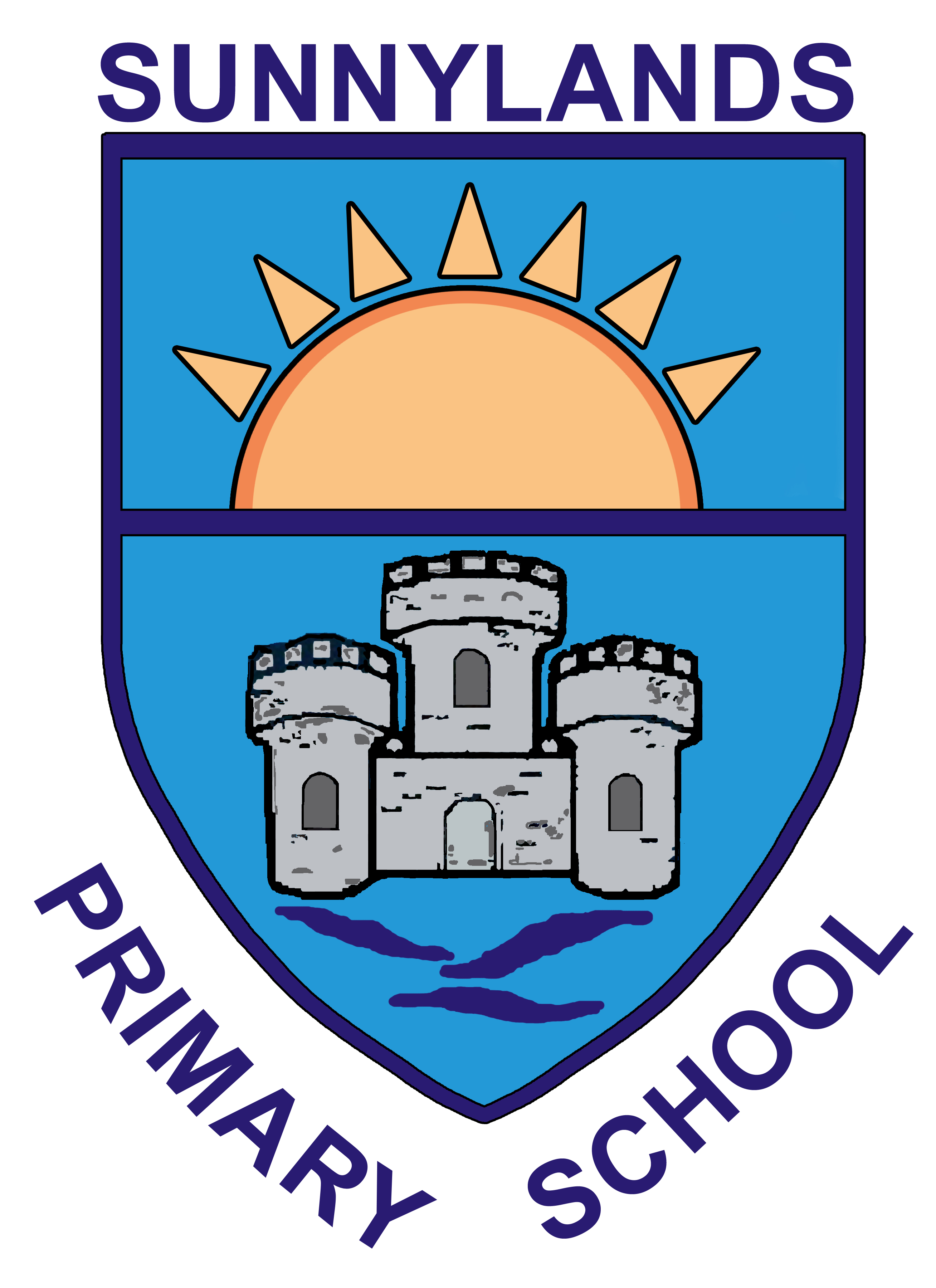   Sunnylands Primary SchoolDear Parent/Guardian,Sunnylands Primary School will continue to operate as normal with breakfast club and after schools continuing as usual.School will follow advice published by Department of Education and the Public Health Agency which is currently advising a ‘business as usual’ approach. The situation is however rapidly changing and we will continue to monitor this, paying close attention to advice from DENI and EA.We have decided to cancel all participation in sporting events, Shared Education and Forest School which all involve contact with other schools, this includes P7 swimming.In Sunnylands your child’s health and wellbeing is our first priority and to that end we will be introducing more structured and more frequent handwashing for all pupils including at set periods each day. In return we would ask that if your child or a family member is displaying any flu like symptoms you follow Public Health guidelines in keeping them at home. A folder of work to assist continued learning was sent home on Friday. This work folder will also be helpful should school be closed at short notice.We will keep in touch with parents through our text message service and by posting on our school website if we have any updates.As we move through these uncertain times please be mindful of the children who are in your care and always listening to your interactions, consider their mental, as well as physical, wellbeing and try not to instil any sense of alarm. The following link helps to explain the virus in child friendly termshttps://660919d3-b85b-43c3-a3ad-3de6a9d37099.filesusr.com/ugd/64c685_319c5acf38d34604b537ac9fae37fc80.pdfI am aware that there will be challenges in the coming months for many of us both in our community and in our family. I want to share a quote I saw on the internetLook for something positive in each dayEven if some days you have to look a little harderPlease do not hesitate to contact me if I can be of assistance to you in the days ahead.Kind regards,Joanne Lyons